LAZ Zell am See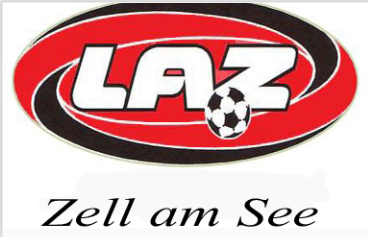 LAZ Zell am See bietet für alle fußballbegeisterten Kinder der Jahrgänge 2011 und 2012 ein Sichtungstraining für die Aufnahme in den LAZ Stützpunkt Bruck an!